PROMOCIÓN OCTUBRE 2020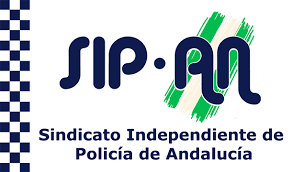 Acceso ilimitado gratuito del 15 al 31 de Octubre. Empieza a entrenar sin compromiso y conoce nuestras instalaciones. Actividades dirigidas, fitness, piscinas, spa…Para quien continúe en Noviembre: Matrícula gratuita. Cuota especial trabajadores. Tarifa especial para familiares. -35% descuento en cursos de natación.Regalo tratamiento spa.Ven con tu DNI y acreditación y empieza cuando quieras.Puedes ver nuestro en el siguiente enlace: https://www.inacua.com/malaga/